Sherlock Holmes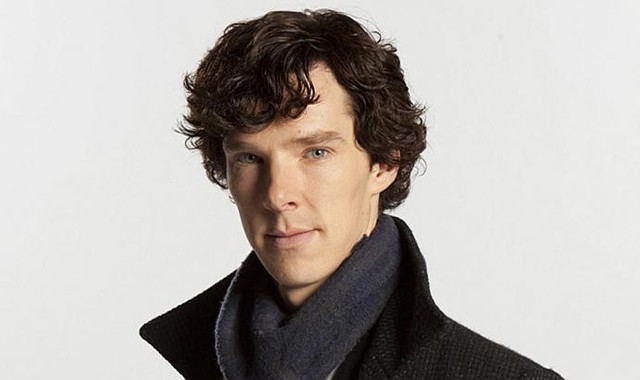 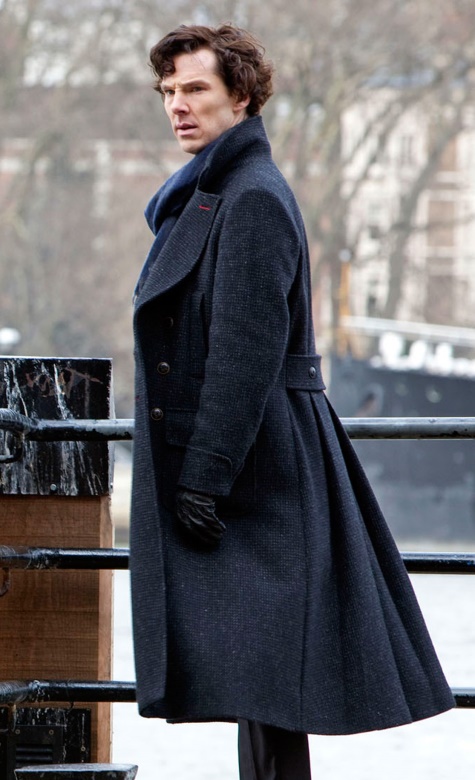 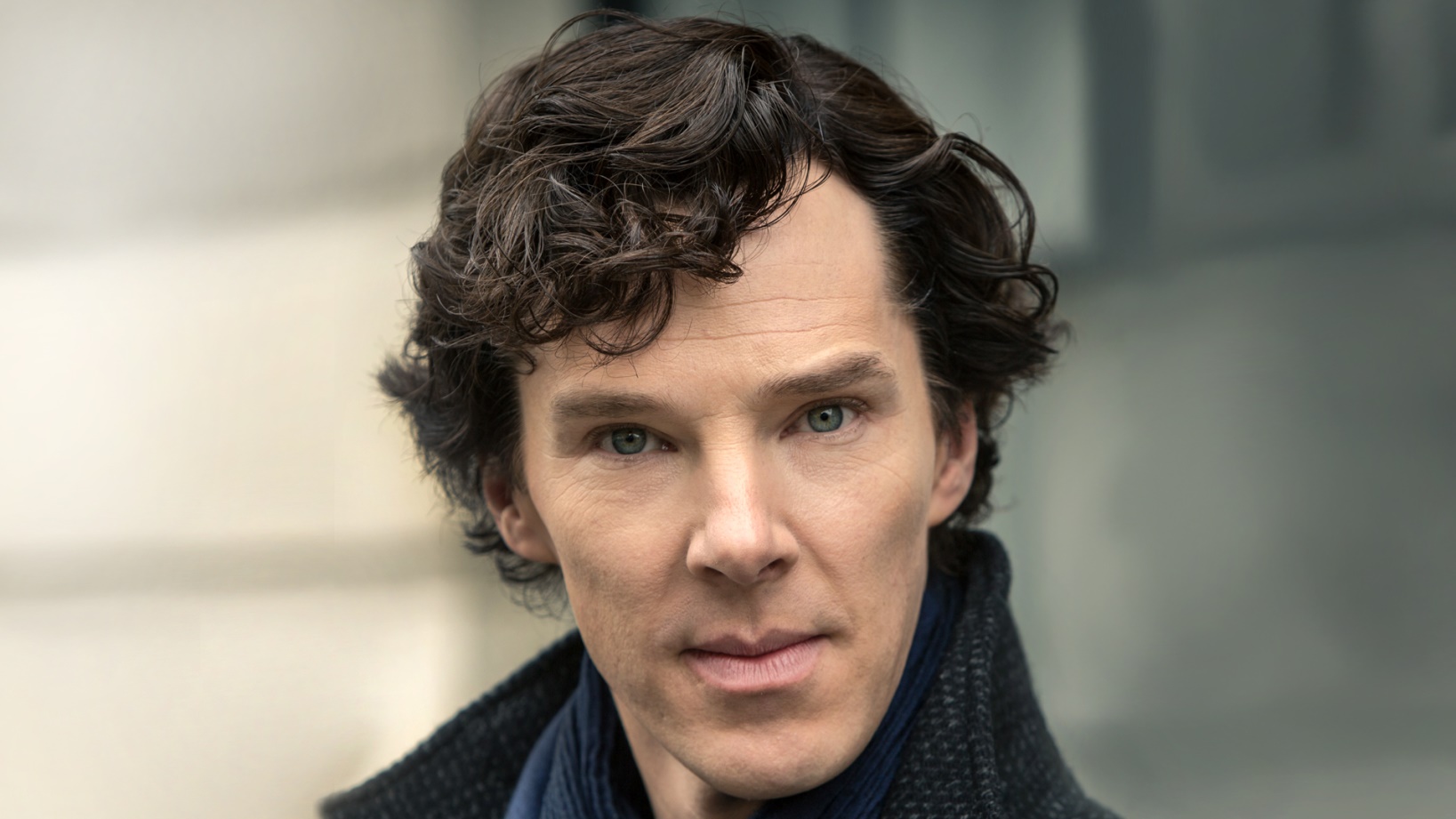 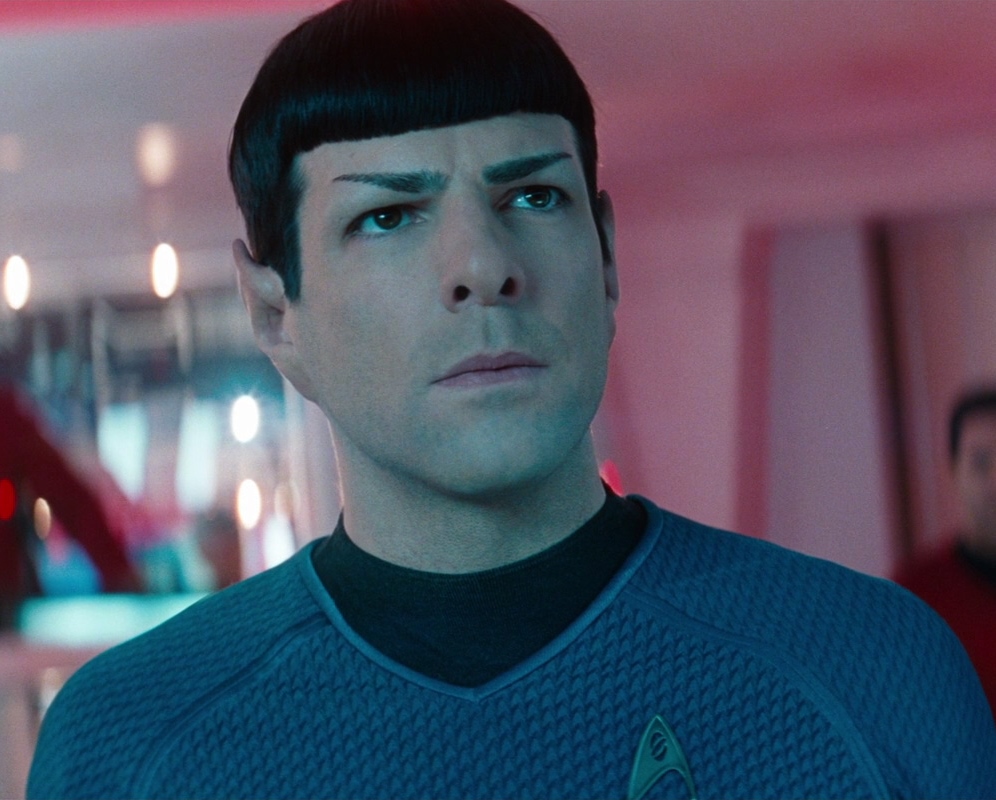 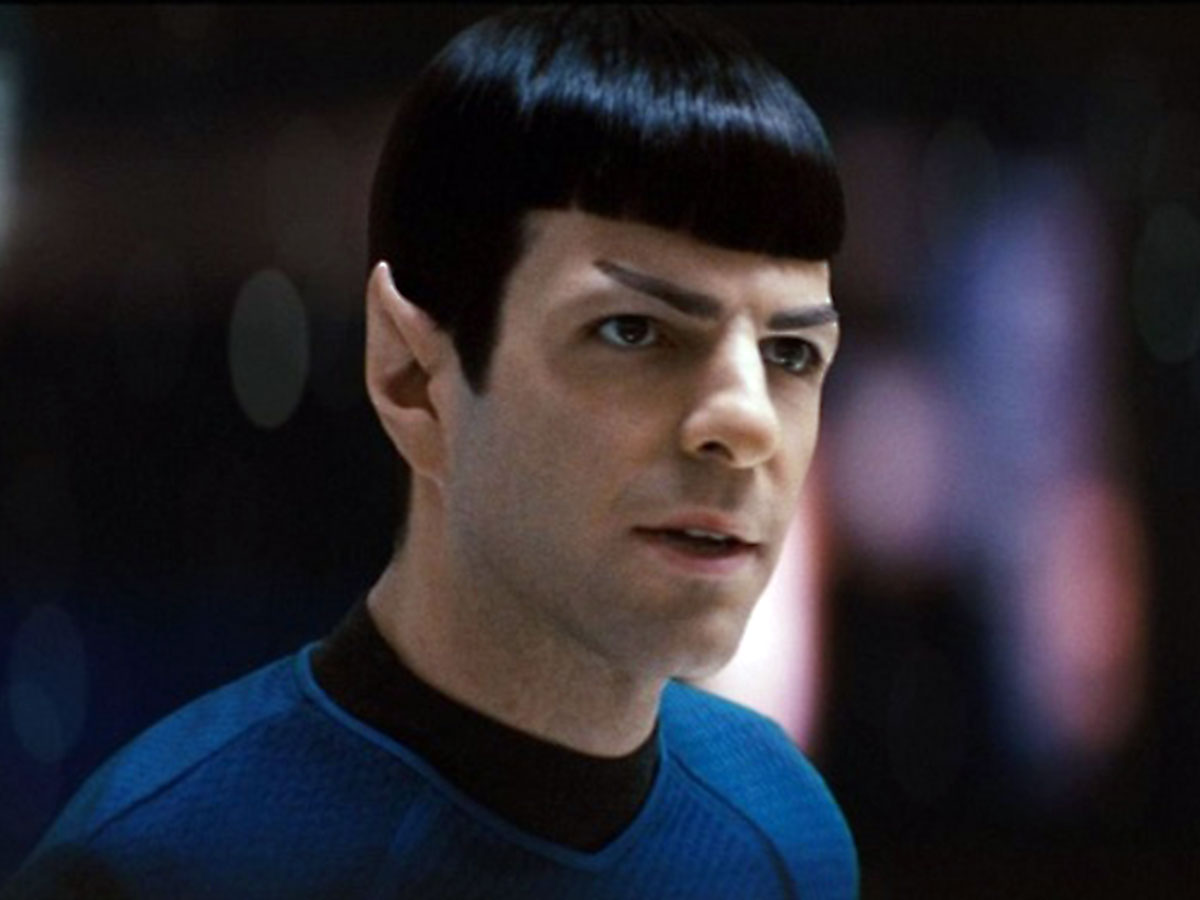 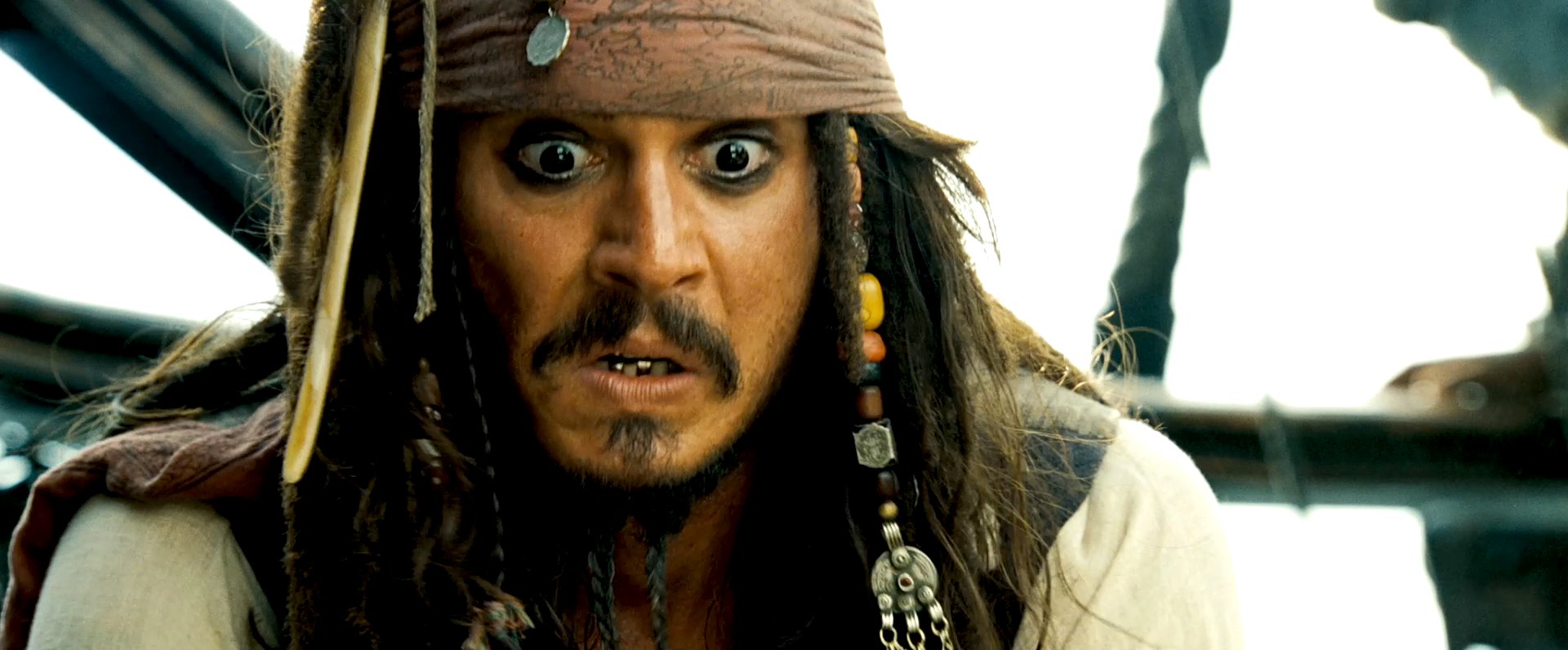 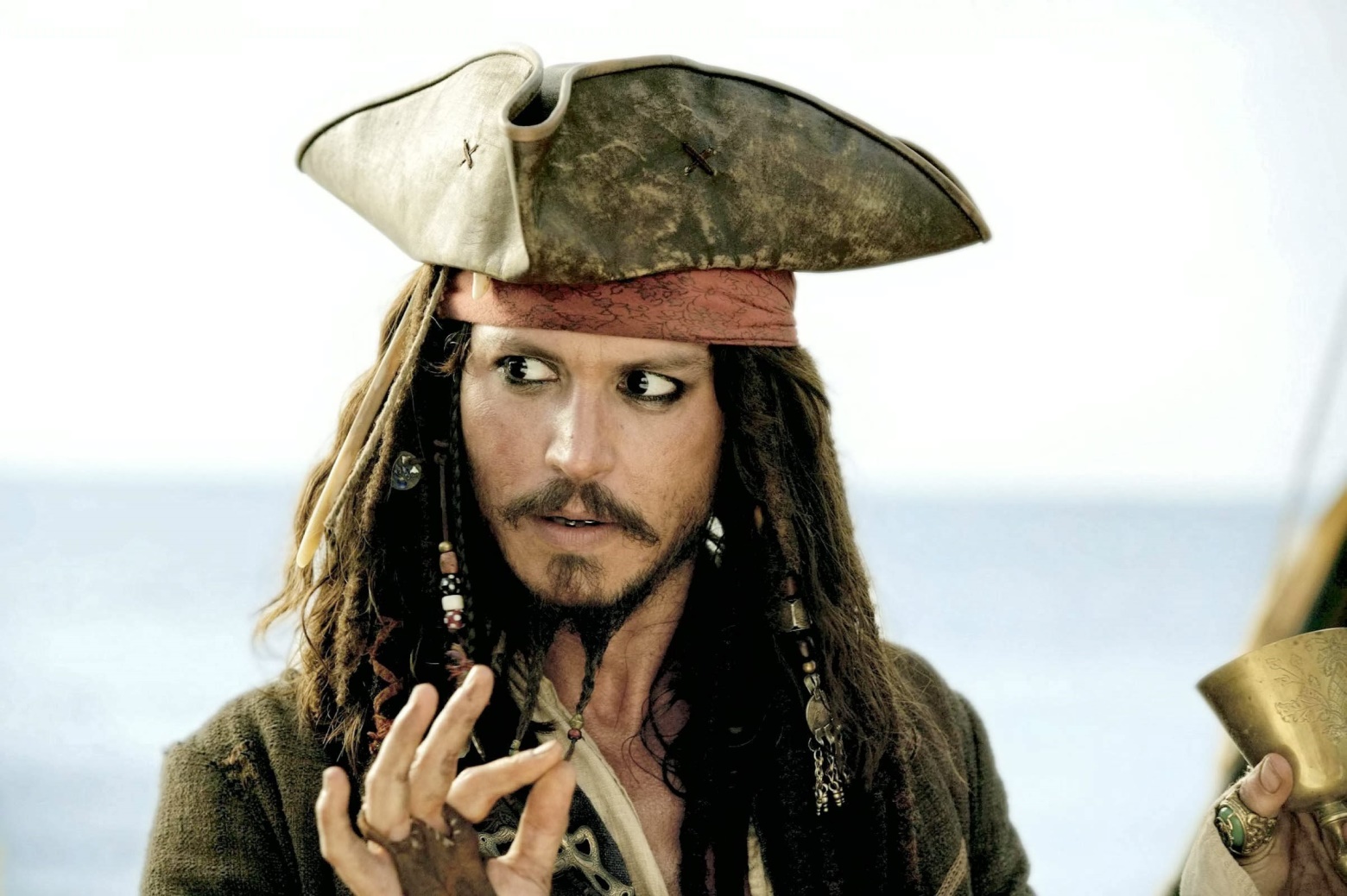 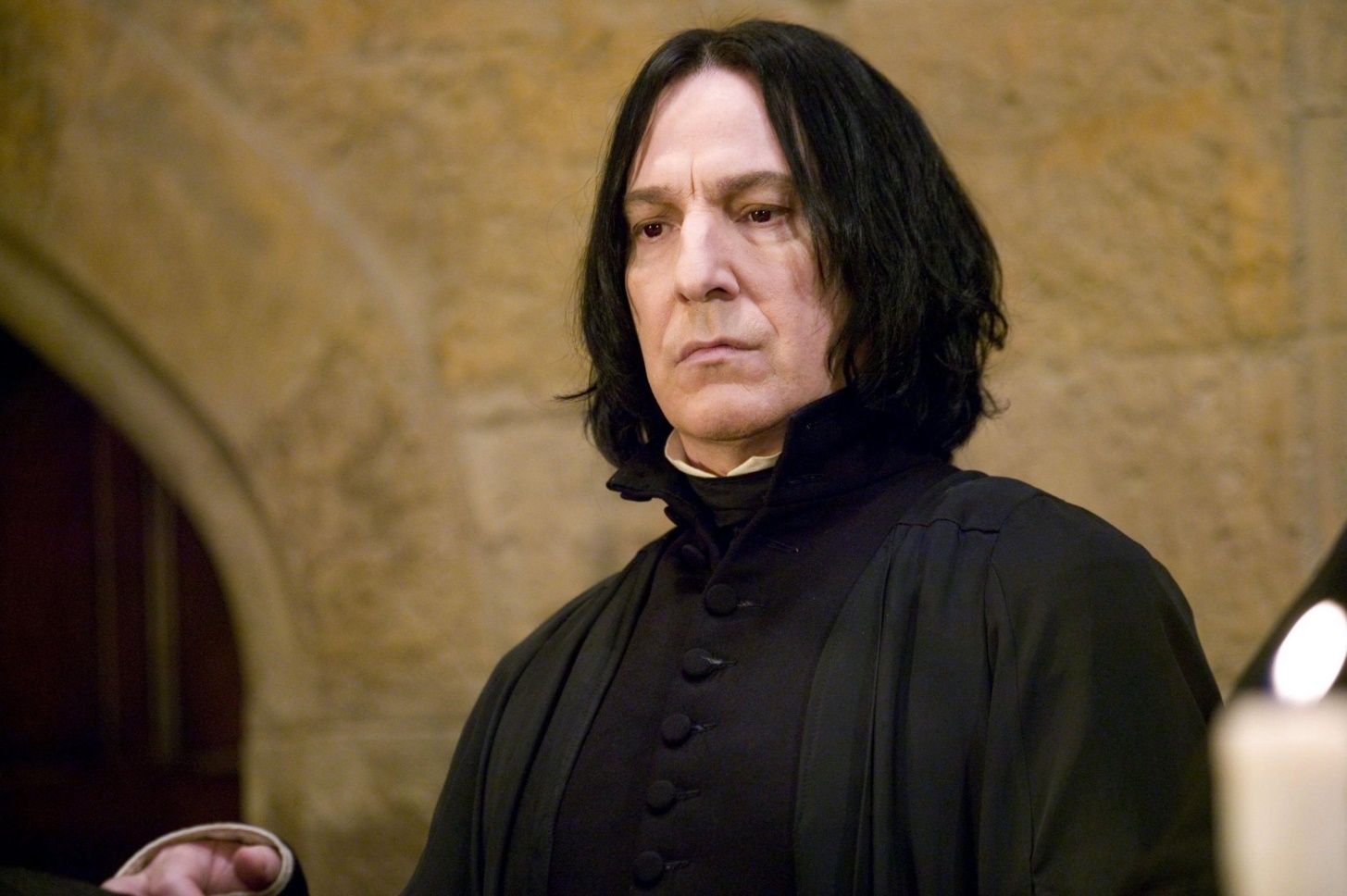 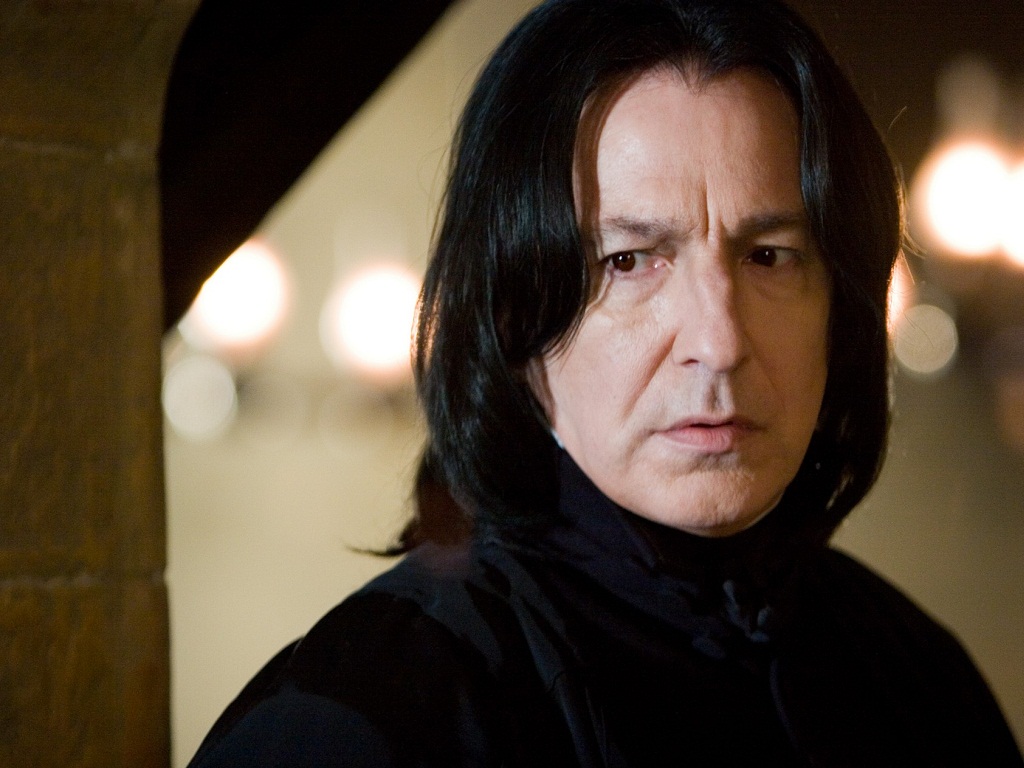 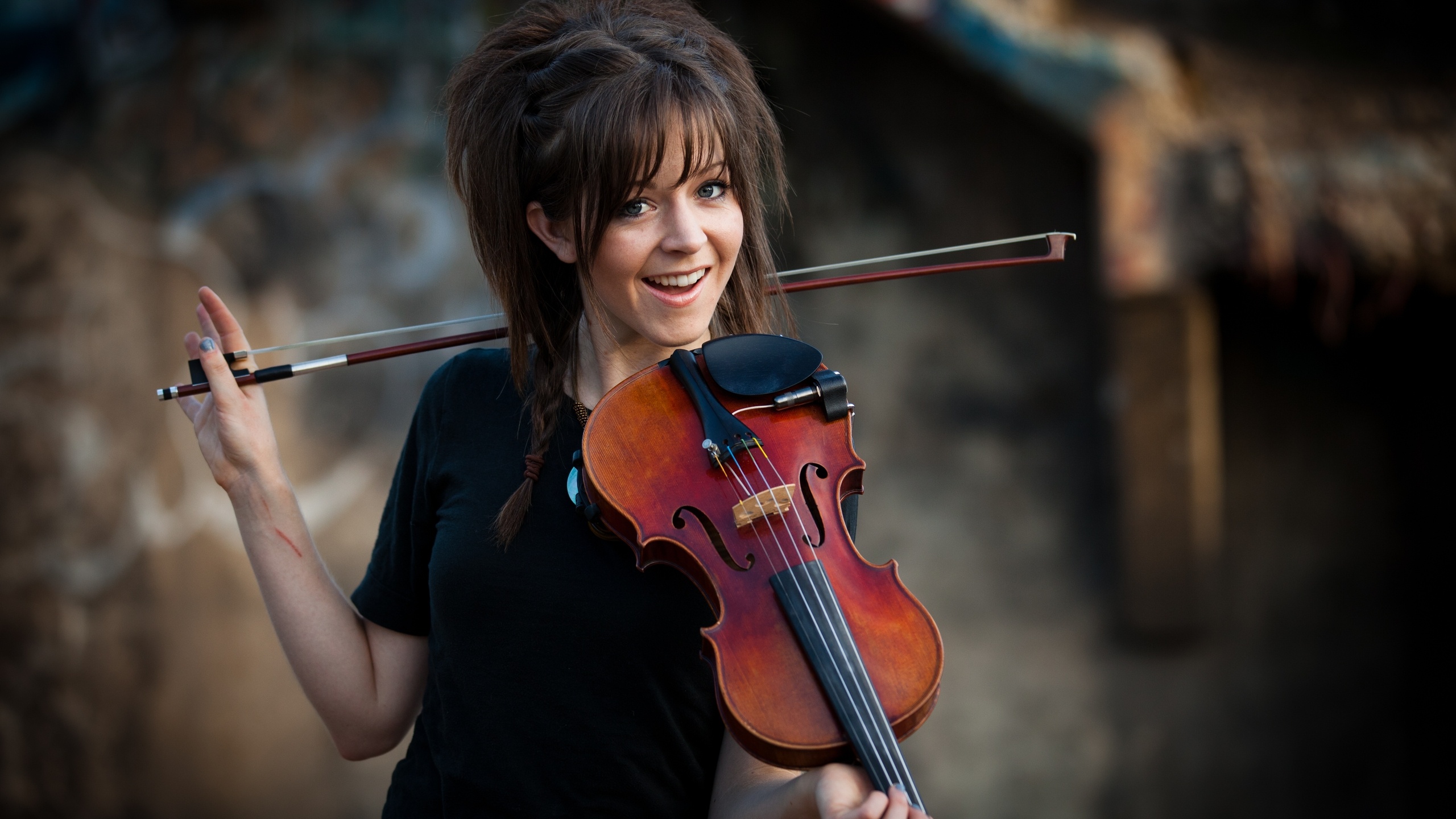 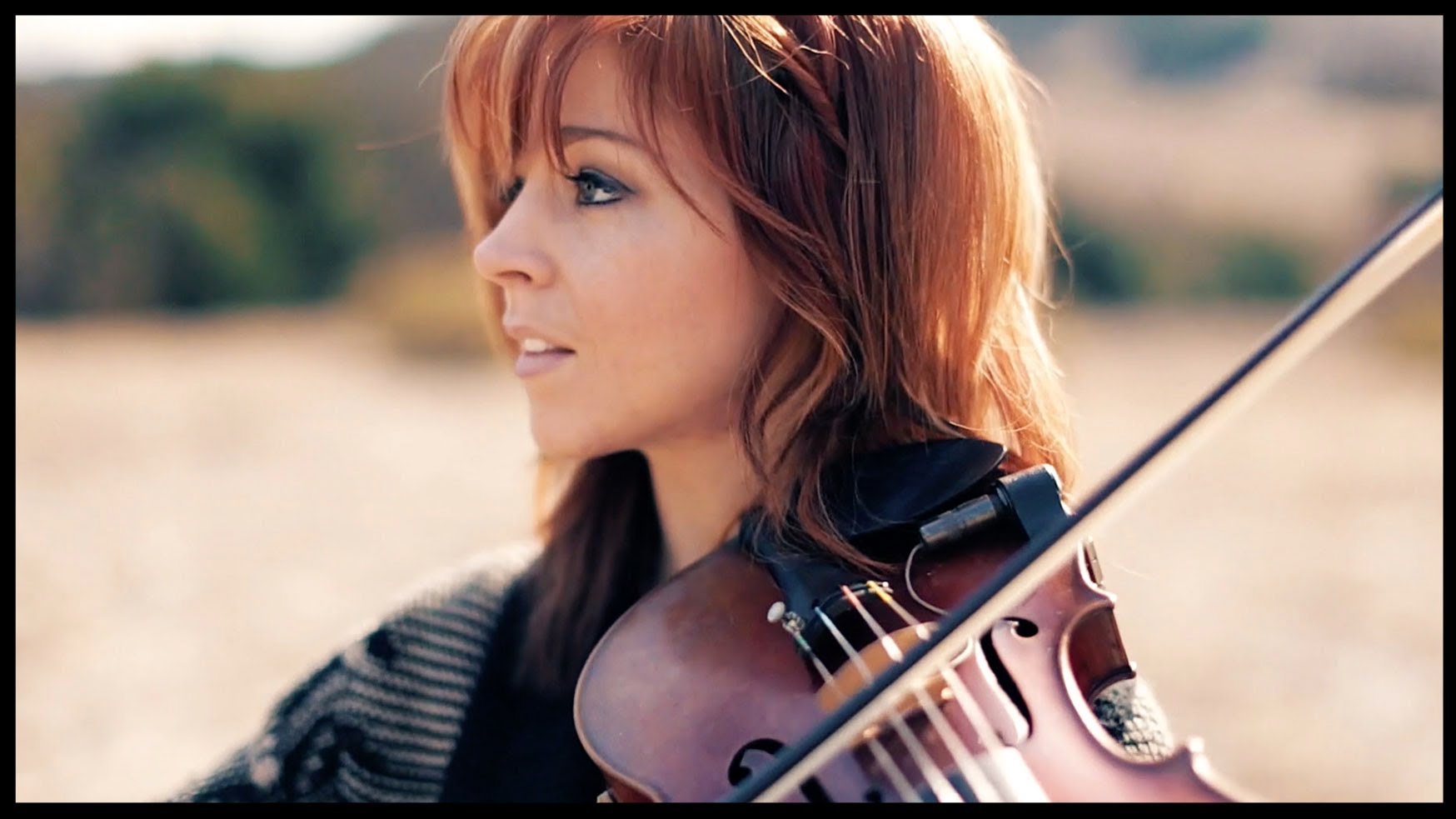 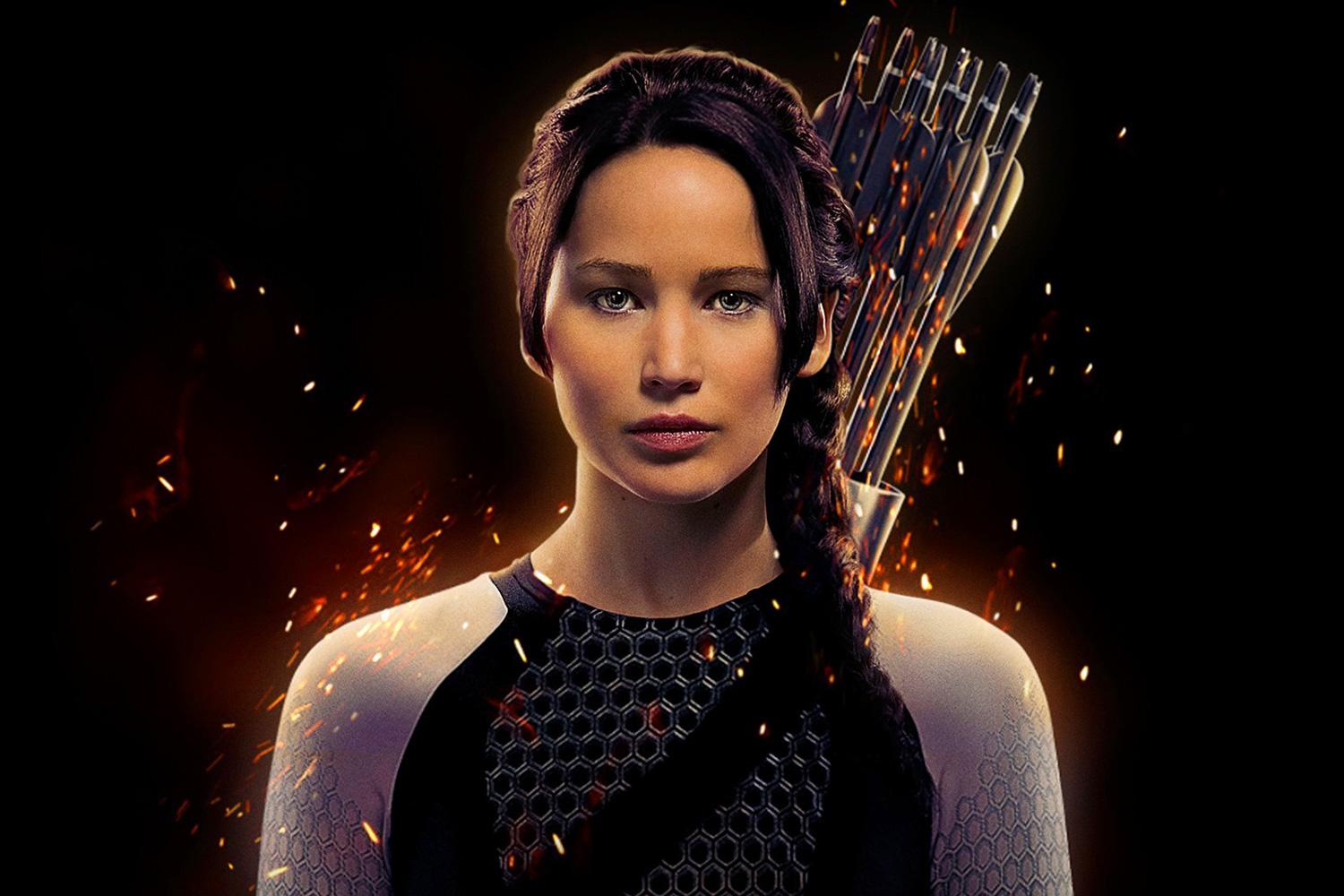 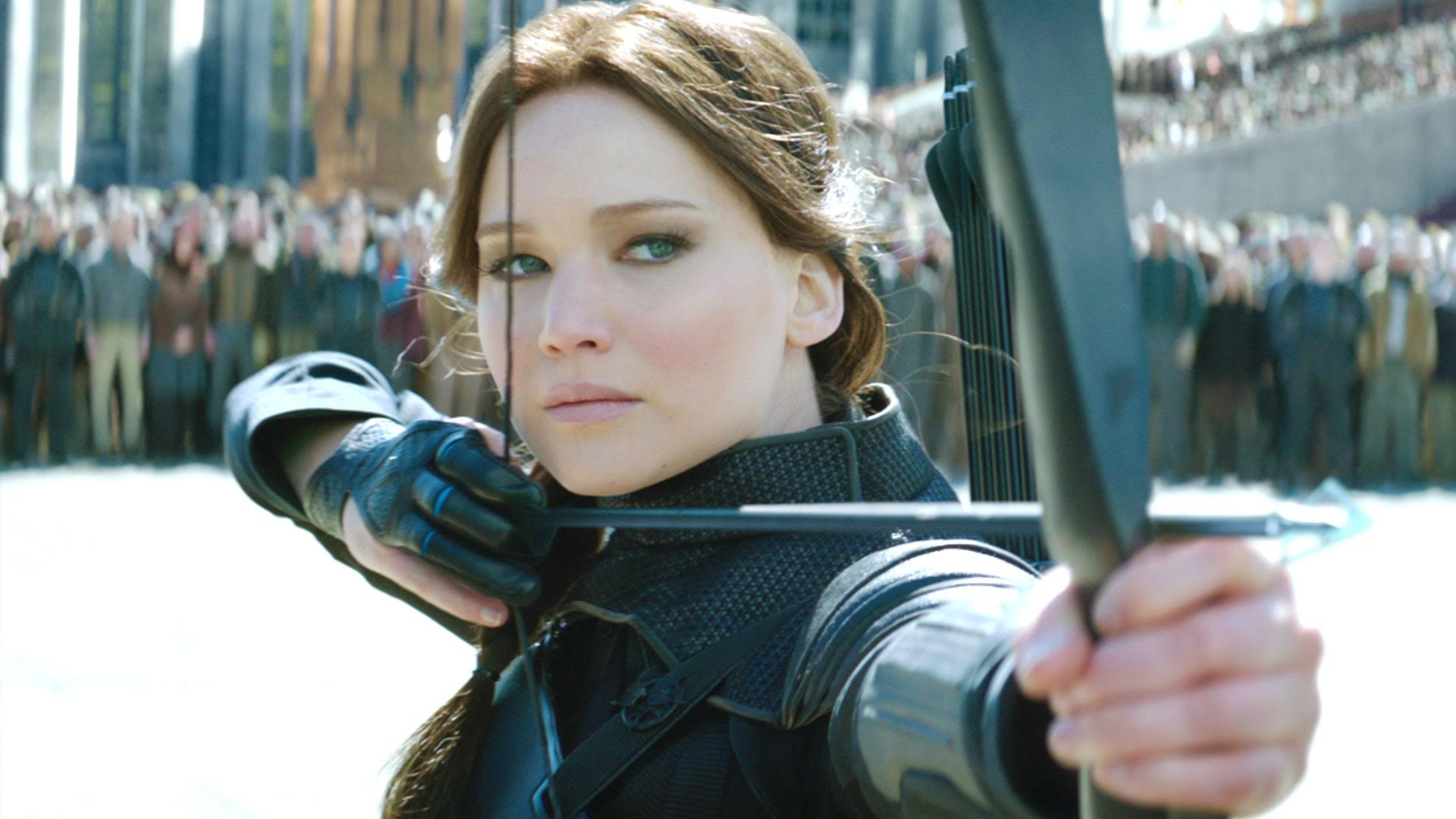 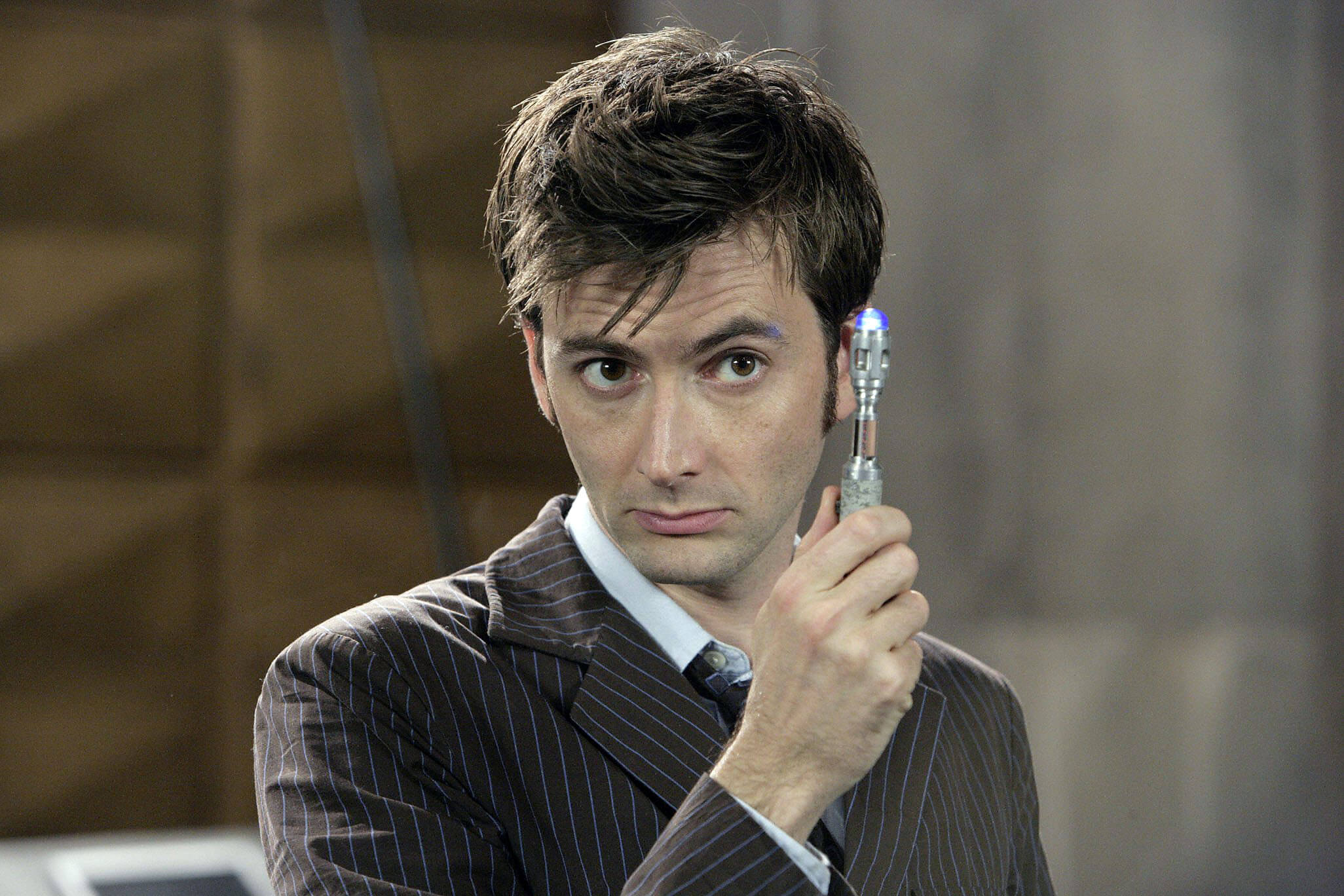 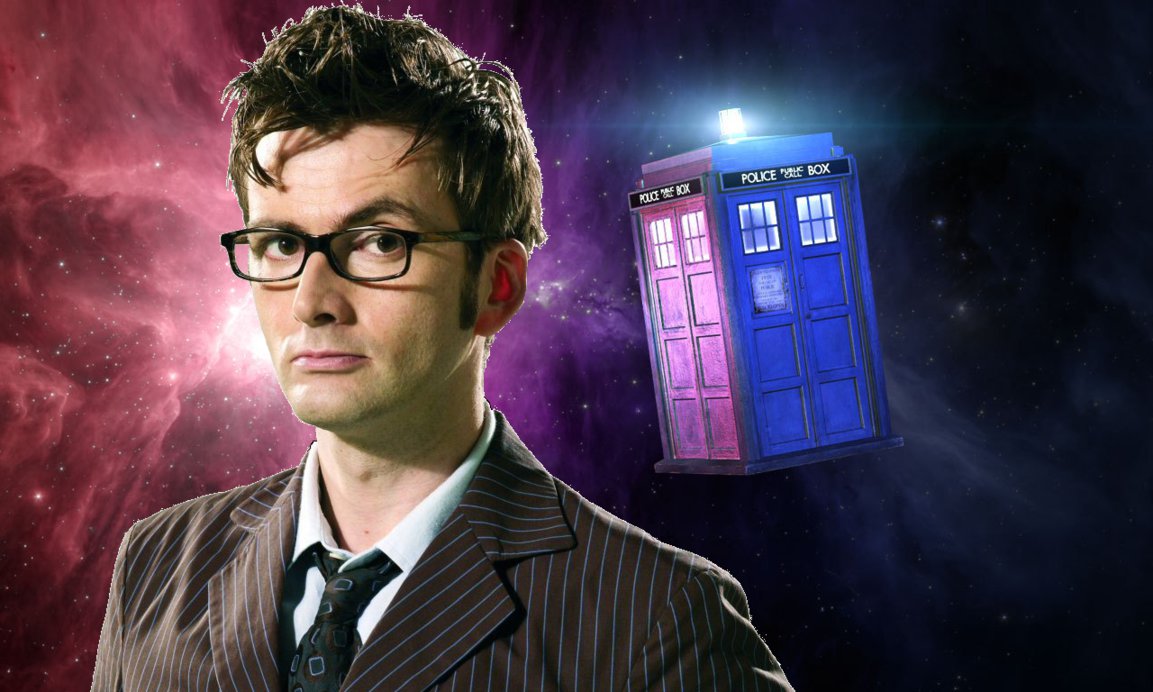 